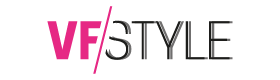 REKLAMAČNÝ LIST(vyplní zákazník)Firma/meno kupujúcehoIČ:
DIČ:Spiatočná adresa pre zaslanie tovaru:(Ak sú údaje rovnaké ako vyššie uvedené, nevypĺňajte!) Adresa:Kontaktná osoba:Telefon: E-mail:Poznámky:Reklamovaný tovar: Dátum nákupu:
(Dátum vystavenia faktúry)Číslo faktúry:Podrobný opis závady: *Návrh spôsobu riešenia reklamácie:a) Oprava tovarub) Výmena tovaruc) Vrátenie peňazíd) Iný (popíšte)1 Uveďte čo najpodrobnejšie špecifikujte závadu, kde sa vyskytuje a za akých okolností sa pri používaní vyskytuje. Celý proces tak bude oveľa jednoduchší a kratší.2. Pri uplatňovaní práv zo zodpovednosti za vady je potrebné priložiť doklad o kúpe tovaru alebo faktúru, ak bola vystavená, alebo iný doklad preukazujúci kúpu tovaru.3. Pri odosielaní tovaru je kupujúci povinný zabaliť tovar do vhodného obalu tak, aby nedošlo k jeho poškodeniu alebo zničeniu.Dátum: __________________                            S popisom a spôsobom reklamácie súhlasí:____________(vyplní prodávajúci)Dátum prijatia reklamácie:Reklamáciu vybavuje:Stanovisko predávajúceho:  Dátum: __________________                             Podpis predajca: _________________________________________